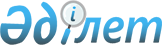 О корректировке базовых ставок земельного налога
					
			Утративший силу
			
			
		
					Решение Шымкентского городского маслихата Южно-Казахстанской области от 29 мая 2018 года № 28/238-6с. Зарегистрировано Департаментом юстиции Южно-Казахстанской области 15 июня 2018 года № 4632. Утратило силу решением маслихата города Шымкент от 14 сентября 2020 года № 69/627-6с
      Сноска. Утратило силу решением маслихата города Шымкент от 14.09.2020 № 69/627-6с (вводится в действие с 01.01.2021).
      В соответствии с пунктом 1 статьи 510 Кодекса Республики Казахстан от 25 декабря 2017 года "О налогах и других обязательных платежах в бюджет" (Налоговый кодекс) и подпунктом 15) пункта 1 статьи 6 Закона Республики Казахстан от 23 января 2001 года "О местном государственном управлении и самоуправлении в Республике Казахстан", городской маслихат РЕШИЛ:
      1. На основании схемы зонирования земель города Шымкент, утвержденной решением Шымкентского городского маслихата от 24 июня 2014 года № 37/257-5с (зарегистрировано в Реестре государственной регистрации нормативных правовых актов за № 2736), базовые ставки земельного налога, установленные статьями 504, 505, 506 Кодекса Республики Казахстан от 25 декабря 2017 года "О налогах и других обязательных платежах в бюджет" (Налоговый кодекс):
      повысить для земель, находящихся:
      в зонах 1, 2, 4, 5, 6 за исключением земель, занятых под автостоянки (паркинги), автозаправочные станции, на 50 процентов;
      в зоне 7 за исключением земель, занятых под автостоянки (паркинги), автозаправочные станции, на 40 процентов.
      Для земель, находящихся в зонах 3, 8, 9, 10 за исключением земель, занятых под автостоянки (паркинги), автозаправочные станции, оставить утвержденные базовые налоговые ставки согласно статей 505 и 503 Кодекса Республики Казахстан от 25 декабря 2017 года "О налогах и других обязательных платежах в бюджет" (Налоговый кодекс).
      2. Признать утратившим силу решение Шымкентского городского маслихата от 29 сентября 2015 года № 50/388-5с "О корректировке базовых ставок земельного налога" (зарегистрировано в Реестре государственной регистрации нормативных правовых актов за № 3386, опубликовано 06 ноября 2015 года в газете "Панорама Шымкент").
      3. Настоящее решение вводится в действие после официального опубликования с 1 января 2019 года.
					© 2012. РГП на ПХВ «Институт законодательства и правовой информации Республики Казахстан» Министерства юстиции Республики Казахстан
				
      Председатель сессии

      городского маслихата

Х. Ахматханов

      Секретарь городского

      маслихата

Н. Бекназаров
